The Royal Air Force Intermediate Officer Development Programme (IOD) elements 1–3  meets some of the requirements for the CMI Level 6 Certificate in Management and Leadership. To gain this qualification students must also complete two external assignments with Total Qualification Time of 140 hours.These qualifications are for the development of the role and skills of managers. These qualifications aim to develop personal management capabilities, make effective use of information in decision-making, operations and the development of the skills in managing people.CMI qualifications at RQF Level 6 portray practical skills and competences that are rated in academic terms as being comparable to Bachelor’s Degrees with Honours, Bachelor’s Degrees, Professional Graduate Certificate in Education (PGCE), Graduate Diplomas and Graduate Certificates.Option 1: By completing IOD3 and the two assignments below you have met the criteria to be accredited with the CMI Level 6 Certificate in Management and Leadership. (See Table 1 below)Table 1 – Option 1 CMI Level 6 Certificate in Management and LeadershipRegister using the registration form on the CMI web, which you can download and either fax or post to the CMI (details on the form).  Visit the web www.managers.org.uk/royalairforce-quals and click on CMI qualifications.  Please complete the registration form in conjunction with this factsheet.  Please provide evidence that you have successfully completed your training, and the remittance.These qualifications can be built upon to add further units and so present an excellent opportunity for Continuing Professional Development. As they are accredited on to the national Regulated Qualification Framework (RQF) they are readily recognised by civilian organisations. For further enquiries call CMI on 01536 207496 or e-mail to qualifications@managers.org.uk ACCREDITATION FACTSHEET Royal Air Force – Intermediate Officer Development Programme 1 - 3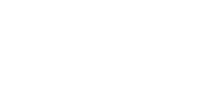 Royal Air Force – Intermediate Officer Development Programme 1 - 3»QUALIFICATIONS SUMMARY»QUALIFICATION OVERVIEWUNIT CODEUNIT TITLECREDITSADDITIONAL WORK6001V1Managing organisational culture7N/A6008V1Managerial decision making7N/A»REGISTRATION & COSTS»CONTINUING PROFESSIONAL DEVELOPMENT (CPD)